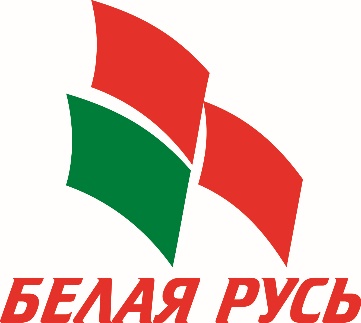 КАК ВСТУПИТЬ В РОО «БЕЛАЯ РУСЬ»Если вы разделяете Программу РОО «Белая Русь» и признаете его Устав, неравнодушны к судьбе нашей Родины и желаете принимать активное участие в общественной жизни страны – Вы можете стать членом «Белой Руси»Важно: Членами РОО «Белая Русь» могут быть дееспособные граждане Республики Беларусь, а также иностранные граждане или лица без гражданства, достигшие 18-летнего возраста.Чтобы вступить в РОО «Белая Русь», необходимо:1. Обратиться в первичную организацию по месту работы или, при отсутствии первичной организации по месту работы, в первичную организацию, созданную при территориальной (районной (городской)) организации по месту Вашей работы или Вашего преимущественного проживания.2. Написать заявление о приеме в РОО «Белая Русь».3. Получить две рекомендации членов объединения.Двое членов «Белой Руси», которые к моменту подачи Вами заявления уже знают Вас как активиста, патриота, осознающего ответственность перед страной, на заявлении в разделе «рекомендации» ставят свои подписи и расшифровывают их.4. Подать заявление на рассмотрение Общего собрания первичной организации или, при численности первичной организации более 50 человек, Совета первичной организации. 5. На Общем собрании (заседании Совета) первичной организации происходит голосование по Вашей кандидатуре. После этого Вы становитесь членом авторитетного, крупнейшего в Республике общественного объединения «Белая Русь».6. Членский билет вручается после оформления и регистрации Ваших учетных документов в районной (городской) организации. Часто это происходит в торжественной обстановке, на массовых мероприятиях, проводимых РОО «Белая Русь».